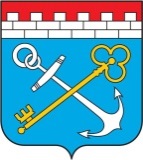 АДМИНИСТРАЦИЯ ЛЕНИНГРАДСКОЙ ОБЛАСТИКОМИТЕТ ЛЕНИНГРАДСКОЙ ОБЛАСТИПО ОБРАЩЕНИЮ С ОТХОДАМИПРИКАЗ____________________                       № __________Об утверждении Порядка проведения антикоррупционной экспертизы проектов приказов Комитета Ленинградской области по обращению
с отходами и приказов Комитета Ленинградской области
по обращению с отходами В соответствии с Федеральным законом от 17 июля 2009 года № 172-ФЗ
«Об антикоррупционной экспертизе нормативных правовых актов и проектов нормативных правовых актов», постановлением Правительства Ленинградской области от 23 ноября 2010 года № 310 «Об антикоррупционной экспертизе нормативных правовых актов Ленинградской области и проектов нормативных правовых актов Ленинградской области», ПРИКАЗЫВАЮ:1. Утвердить Порядок проведения антикоррупционной экспертизы проектов приказов Комитета Ленинградской области по обращению с отходами и приказов Комитета Ленинградской области по обращению с отходами согласно приложению
к настоящему приказу.2. Установить, что антикоррупционная экспертиза проектов приказов Комитета Ленинградской области по обращению с отходами и приказов Комитета Ленинградской области по обращению с отходами проводится Сектором правового обеспечения Комитета.3. Руководителям структурных подразделений Комитета Ленинградской области по обращению с отходами обеспечить представление разработанных проектов приказов Комитета Ленинградской области по обращению с отходами
в Сектор правового обеспечения Комитета для проведения их антикоррупционной экспертизы.4. Признать утратившими силу:- приказ управления Ленинградской области по организации и контролю деятельности по обращению с отходами от 12.08.2016 № 1 «Об утверждении Порядка проведения антикоррупционной экспертизы нормативных правовых актов и проектов нормативных правовых актов управления Ленинградской области
по организации и контролю деятельности по обращению с отходами»;- приказ управления Ленинградской области по организации и контролю деятельности по обращению с отходами от 15.07.2019 № 4 «О внесении изменений
в приказ управления Ленинградской области по организации и контролю деятельности по обращению с отходами от 12.08.2016 № 1 «Об утверждении Порядка проведения антикоррупционной экспертизы нормативных правовых актов и проектов нормативных правовых актов управления Ленинградской области
по организации и контролю деятельности по обращению с отходами».5. Контроль за исполнением настоящего приказа оставляю за собой.ПРИЛОЖЕНИЕк приказу Комитета Ленинградской области по обращению с отходамиот ______________ № ______ПОРЯДОКПРОВЕДЕНИЯ АНТИКОРРУПЦИОННОЙ ЭКСПЕРТИЗЫ ПРОЕКТОВ ПРИКАЗОВ КОМИТЕТА ЛЕНИНГРАДСКОЙ ОБЛАСТИ ПО ОБРАЩЕНИЮ С ОТХОДАМИ И ПРИКАЗОВ КОМИТЕТА ЛЕНИНГРАДСКОЙ ОБЛАСТИ ПО ОБРАЩЕНИЮ С ОТХОДАМИ1. Общие положения1.1. Настоящий Порядок в соответствии с Федеральным законом 
от 17 июля 2009 года № 172-ФЗ «Об антикоррупционной экспертизе нормативных правовых актов и проектов нормативных правовых актов» регулирует проведение антикоррупционной экспертизы проектов приказов Комитета Ленинградской области по обращению с отходами (далее - Комитет) и приказов Комитета в целях выявления коррупциогенных факторов и их последующего устранения, а также процедуру подготовки экспертных заключений по результатам ее проведения.1.2. В целях настоящего Порядка применяются следующие понятия:Сектор - Сектор правового обеспечения Комитета;антикоррупционная экспертиза - экспертное исследование с целью выявления
в проектах приказов Комитета и приказах Комитета коррупциогенных факторов и их последующего устранения;приказ - нормативный правовой акт;Методика - методика проведения антикоррупционной экспертизы нормативных правовых актов и проектов нормативных правовых актов, утвержденная постановлением Правительства Российской Федерации от 26 февраля 2010 года № 96 «Об антикоррупционной экспертизе нормативных правовых актов и проектов нормативных правовых актов»;экспертное заключение - экспертное заключение по результатам антикоррупционной экспертизы приказа Комитета или проекта приказа Комитета;сеть Интернет - информационно-телекоммуникационная сеть «Интернет».2. Порядок проведения антикоррупционной экспертизыпроектов приказов Комитета2.1. Антикоррупционная экспертиза проектов приказов Комитета проводится при осуществлении их правовой (юридической) экспертизы в соответствии
с Методикой.2.2. Антикоррупционная экспертиза проектов приказов Комитета проводится государственными гражданскими служащими Ленинградской области
(далее - гражданский служащий), замещающими должность в Секторе, на которых указанная обязанность возложена должностным регламентом.2.3. Срок проведения антикоррупционной экспертизы проектов приказов Комитета составляет не более пяти дней со дня поступления проекта приказа Комитета в Сектор.2.4. По результатам проведения антикоррупционной экспертизы проектов приказов Комитета гражданский служащий, проводивший антикоррупционную экспертизу, подготавливает экспертное заключение, которое должно содержать следующие сведения:дата подготовки экспертного заключения;наименование проекта приказа Комитета, прошедшего антикоррупционную экспертизу;положения проекта приказа Комитета, содержащие коррупциогенные факторы (в случае выявления);положения проекта приказа Комитета, которые не относятся
к коррупциогенным факторам, но могут способствовать созданию условий для проявления коррупции (в случае выявления);предложения о способах устранения выявленных в проекте приказа Комитета положений, содержащих коррупциогенные факторы, и(или) положений, которые
не относятся к коррупциогенным факторам, но могут способствовать созданию условий для проявления коррупции (в случае выявления);сведения о гражданском служащем, проводившем антикоррупционную экспертизу проекта приказа Комитета (наименование замещаемой должности, фамилия и инициалы);личная подпись гражданского служащего, проводившего антикоррупционную экспертизу проекта приказа Комитета.В экспертном заключении могут быть отражены возможные негативные последствия сохранения в проекте приказа Комитета положений, содержащих коррупциогенные факторы, а также положений, которые не относятся
к коррупциогенным факторам, но могут способствовать созданию условий для проявления коррупции.2.5. Экспертное заключение подписывается председателем Комитета. 2.6. Положения проекта приказа Комитета, содержащие коррупциогенные факторы, а также положения, способствующие созданию условий для проявления коррупции, выявленные при проведении антикоррупционной экспертизы, устраняются разработчиком проекта приказа Комитета на стадии его доработки.3. Порядок проведения антикоррупционной экспертизыприказов Комитета3.1. Антикоррупционная экспертиза приказов Комитета проводится гражданскими служащими, указанными в пункте 2.2 настоящего Порядка,
при проведении их правовой (юридической) экспертизы и мониторинге
их применения в соответствии с Методикой.3.2. По результатам проведения антикоррупционной экспертизы приказа Комитета гражданский служащий, проводивший антикоррупционную экспертизу, подготавливает экспертное заключение, которое должно содержать следующие сведения:дата подготовки экспертного заключения;дата принятия (издания), номер, наименование приказа Комитета, являющегося объектом антикоррупционной экспертизы;положения приказа Комитета, содержащие коррупциогенные факторы
(в случае выявления);положения приказа Комитета, которые не относятся к коррупциогенным факторам, но могут способствовать созданию условий для проявления коррупции
(в случае выявления);предложения о способах устранения выявленных в приказе Комитета положений, содержащих коррупциогенные факторы, и(или) положений, которые
не относятся к коррупциогенным факторам, но могут способствовать созданию условий для проявления коррупции (в случае выявления);сведения о гражданском служащем, проводившем антикоррупционную экспертизу приказа Комитета (наименование замещаемой должности, фамилия
и инициалы);личная подпись гражданского служащего, проводившего антикоррупционную экспертизу приказа Комитета.В заключении могут быть отражены возможные негативные последствия сохранения в приказе Комитета положений, содержащих коррупциогенные факторы, а также положений, которые не относятся к коррупциогенным факторам, но могут способствовать созданию условий для проявления коррупции.3.3. Экспертное заключение подписывается председателем Комитета.Положения приказа Комитета, содержащие коррупциогенные факторы,
а также положения, способствующие созданию условий для проявления коррупции, выявленные при проведении антикоррупционной экспертизы, подлежат устранению разработчиком приказа, а при его отсутствии - иным государственным гражданским служащим, назначенным председателем Комитета.4. Независимая антикоррупционная экспертиза приказов Комитета и проектов приказов Комитета 4.1. В целях обеспечения проведения независимой антикоррупционной экспертизы проекта приказа Комитета разработчик проекта приказа обеспечивает его предоставление в Сектор.Начальник Сектора, при поступлении к нему проекта приказа Комитета, организует его размещение на официальном интернет-портале Администрации Ленинградской области в сети Интернет на официальном сайте Комитета в течение рабочего дня, соответствующего дню направления проекта приказа Комитета
на согласование в Сектор, с указанием адреса электронной почты для направления заключений, а также даты начала и даты окончания приема заключений
по результатам независимой антикоррупционной экспертизы. Срок, на который проект приказа Комитета размещается в сети Интернет для проведения независимой антикоррупционной экспертизы, не может составлять менее семи дней.4.2. Прием и рассмотрение заключений, составленных независимыми экспертами, проводившими независимую антикоррупционную экспертизу проекта приказа Комитета или приказа Комитета, осуществляют гражданские служащие, замещающие должности в Секторе.4.3. Заключение по результатам независимой антикоррупционной экспертизы носит рекомендательный характер и подлежит обязательному рассмотрению Сектором в тридцатидневный срок со дня его получения.4.4. По результатам рассмотрения составленного независимым экспертом заключения независимому эксперту направляется мотивированный ответ,
за исключением случаев, когда в заключении отсутствуют предложения о способе устранения выявленных коррупциогенных факторов. 5. Учет результатов антикоррупционной экспертизы приказовКомитета и проектов приказов Комитета5.1. С целью организации учета результатов антикоррупционной экспертизы приказов Комитета и проектов приказов Комитета в комитет правового обеспечения Ленинградской области направляются следующие отчеты:промежуточный (полугодовой) отчет - до 5 июля текущего года;итоговый отчет - до 15 января года, следующего за отчетным.Отчеты формируются согласно приложению к настоящему Порядку.Приложениек Порядку проведения антикоррупционной экспертизы проектов приказов Комитета Ленинградской области по обращению
с отходами и приказов Ленинградской области по обращению с отходамиПредседатель КомитетаЛенинградской областипо обращению с отходамиА.Н. Кузнецова____________________________________ отчет(промежуточный/итоговый)Комитета Ленинградской области по обращению с отходами о результатах антикоррупционной экспертизы проектов приказов Комитета и приказов Комитета в 20__ годуРезультаты проведенных антикоррупционных экспертизпроектов приказовКоличество проектов приказов, прошедших экспертизуВыявленные коррупциогенные факторы <1>, их количествоИнформация об устранении коррупциогенных факторовДополнительная информация <2>Перечень проведенных антикоррупционных экспертиз приказов№ п/пНаименование приказа, прошедшего экспертизу, дата издания и номерДата подготовки экспертного заключенияВыявленные коррупциогенные факторы <1>Информация об устранении коррупциогенных факторовРезультаты независимой антикоррупционной экспертизыпроектов приказов <3>№ п/пНаименование проекта приказа, размещенного для проведения независимой антикоррупционной экспертизыРеквизиты поступившего заключения (дата, номер, кем составлено) <4>Выявленные независимым экспертом коррупциогенные факторы <1>Информация о результатах рассмотрения заключения, в том числе о направлении ответа эксперту <5>Результаты независимой антикоррупционной экспертизыприказов <3>№ п/пНаименование приказа, подвергшегося независимой антикоррупционной экспертизе, дата издания и номерРеквизиты поступившего заключения (дата, номер, кем составлено) <4>Выявленные независимым экспертом коррупциогенные факторы <1>Информация о результатах рассмотрения заключения, в том числе о направлении ответа эксперту <5>Примечания:<1> Наименования коррупциогенных факторов приводятся в соответствии с Методикой.<2> В случае если в проекте приказа выявлены коррупциогенные факторы, указываются наименование соответствующего проекта приказа и дата подготовки экспертного заключения.<3> Заполняется при условии поступления в отчетном году в Комитет соответствующих заключений независимых экспертов.<4> Прилагаются копии заключений.<5> Прилагаются копии ответов независимым экспертам.